           Α Ι Τ Η Σ Η – ΥΠΕΥΘΥΝΗ ΔΗΛΩΣΗ (άρθρο 8 ν.1599/1986)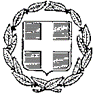 Η ακρίβεια των στοιχείων που υποβάλλονται µε αυτή τη δήλωση μπορεί να ελεγχθεί µε βάση το αρχείο άλλων υπηρεσιών (άρθρο 8 παρ. 4 ν.1599/1986)Περιγραφή αιτήματος: «ΕΠΕΚΤΑΣΗ ΙΣΧΥΟΥΣΑΣ ΑΔΕΙΑΣ ΟΔΗΓΗΣΗΣ ΑΠΟ ΤΙΣ ΚΑΤΗΓΟΡΙΕΣ C1, C, D1, D ΣΕ C1Ε, CE, D1E, DΕ ΑΝΤΙΣΤΟΙΧΑ ΚΑΙ ΕΝΤΟΣ ΤΩΝ ΑΝΩΤΕΡΩ ΚΑΤΗΓΟΡΙΩΝ, με ή χωρίς Πιστοποιητικό Επαγγελματικής Ικανότητας (Π.Ε.Ι.)»ΣΤΟΙΧΕΙΑ ΑΙΤΟΥΣΑΣ/ΝΤΟΣ:* συμπληρώνεται ένα από τα αποδεικτικά στοιχεία ταυτότητας. **Συμπληρώνεται προαιρετικά.ΠΛΗΡΟΦΟΡΙΑΚΑ ΣΤΟΙΧΕΙΑ / ΑΠΑΙΤΟΥΜΕΝΑ ΔΙΚΑΙΟΛΟΓΗΤΙΚΑ ΓΙΑ ΕΠΕΚΤΑΣΗ ΙΣΧΥΟΥΣΑΣ ΑΔΕΙΑΣ ΟΔΗΓΗΣΗΣ ΑΠΟ ΤΙΣ ΚΑΤΗΓΟΡΙΕΣ C1, C, D1, D ΣΕ C1Ε, CE, D1E, DΕ ΑΝΤΙΣΤΟΙΧΑ ΚΑΙ ΕΝΤΟΣ ΤΩΝ ΑΝΩΤΕΡΩ ΚΑΤΗΓΟΡΙΩΝ,με ή χωρίς Πιστοποιητικό Επαγγελματικής Ικανότητας Π.Ε.Ι. 1ΧΡΟΝΟΣ :      Μέχρι 30 ημέρες (Μετά την επιτυχή Δοκιμασία Προσόντων και Συμπεριφοράς) ΚΟΣΤΟΣ:     α)148,15 €  Για Επέκταση ισχύουσας άδειας χωρίς Πιστοποιητικό Επαγγελματικής Ικανότητας (Π.Ε.Ι.), εφόσον η/ο ενδιαφερόμενη/ος εμπίπτει στις εξαιρέσεις της παραγράφου 3 του άρθρου 3 του π.δ.74/2008(Α΄112) (δηλαδή δεν απαιτείται Θεωρητική και Πρακτική Εξέταση Π.Ε.Ι.) όταν δεν απαιτείται Θεωρητική Εξέταση, [Συμπεριλαμβάνεται παράβολο παγίου τέλους χαρτοσήμου και εισφοράς υπέρ τρίτων (108,15€), παράβολο για κάθε Δοκιμασία Προσόντων και Συμπεριφοράς (10€), παράβολο για την εκτύπωση (30€)].β)158,15 € Για Επέκταση ισχύουσας άδειας χωρίς Πιστοποιητικό Επαγγελματικής Ικανότητας (Π.Ε.Ι.), εφόσον η/ο ενδιαφερόμενη/ος εμπίπτει στις εξαιρέσεις της παραγράφου 3 του άρθρου 3 του π.δ.74/2008 (Α΄112) (δηλαδή δεν απαιτείται Θεωρητική και Πρακτική Εξέταση Π.Ε.Ι.)  [Συμπεριλαμβάνεται παράβολο παγίου τέλους χαρτοσήμου και εισφοράς υπέρ τρίτων (108,15€), παράβολο για κάθε Δοκιμασία Προσόντων και Συμπεριφοράς (10€), παράβολο για κάθε Θεωρητική Εξέταση (10€), παράβολο για την εκτύπωση (30€)].	γ)188,15 €, Για Επέκταση ισχύουσας άδειας με Πιστοποιητικό Επαγγελματικής Ικανότητας (Π.Ε.Ι.) όταν δεν απαιτείται Θεωρητική Εξέταση [Συμπεριλαμβάνεται παράβολο παγίου τέλους χαρτοσήμου και εισφοράς υπέρ τρίτων (108,15€), παράβολο για κάθε Δοκιμασία Προσόντων και Συμπεριφοράς (10€), παράβολο για κάθε Πρακτική Εξέταση Π.Ε.Ι.(20€), παράβολο για κάθε Θεωρητική Εξέταση Π.Ε.Ι. (20€), παράβολο για την εκτύπωση (30€)].	δ)198,15 €, Για Επέκταση ισχύουσας άδειας με Πιστοποιητικό Επαγγελματικής Ικανότητας (Π.Ε.Ι.) [Συμπεριλαμβάνεται παράβολο παγίου τέλους χαρτοσήμου και εισφοράς υπέρ τρίτων (108,15€), παράβολο για κάθε Θεωρητική Εξέταση (10€), παράβολο για κάθε Δοκιμασία Προσόντων και Συμπεριφοράς (10€), παράβολο για κάθε Πρακτική Εξέταση Π.Ε.Ι.(20€), παράβολο για κάθε Θεωρητική Εξέταση Π.Ε.Ι. (20€), παράβολο για την εκτύπωση (30€)].ΠΡΟΫΠΟΘΕΣΕΙΣΗ/Ο ενδιαφερόμενη/ος θα πρέπει:1.	Να έχει τη συνήθη διαμονή της/του στην Ελλάδα ή ότι έχει ιδιότητα της/του σπουδάστριας/σπουδαστή ή της/του μαθήτριας/μαθητή, επί έξι (6) μήνες τουλάχιστον στην Ελλάδα, πριν από την ημέρα κατάθεσης της αίτησης και των δικαιολογητικών.2.	Έχει την κατοικία της/του στην περιοχή της οικείας Διεύθυνσης Μεταφορών και Επικοινωνιών της Περιφερειακής Ενότητας, στην οποία κατατίθεται η αίτηση.3.	Να κατέχει ισχύουσα άδεια οδήγησης ελληνική ή κράτους-μέλους της Ε.Ε. (συμπεριλαμβανομένων των κρατών Νορβηγίας, Ισλανδίας και Λιχτενστάιν).4.	Για επέκταση στην κατηγορία:για τις κατηγορίες C1 και C1E να έχει συμπληρώσει το 18ο έτος της ηλικίας της/του.για τις κατηγορίες C και CE να έχει συμπληρώσει το 21ο έτος της ηλικίας της/του ή το 18ο έτος με Π.Ε.Ι. υποχρεωτικά. για τις κατηγορίες D1 και D1E να έχει συμπληρώσει το 21ο έτος της ηλικίας της/του.για τις κατηγορίες D και DE να έχει συμπληρώσει το 24ο έτος της ηλικίας της/του ή το 21ο έτος με Π.Ε.Ι. υποχρεωτικά.5.	Να έχει τις ελάχιστες προϋποθέσεις σωματικής και διανοητικής ικανότητας που ισχύουν για την Ομάδα 2 του Παραρτήματος III του π.δ.51/2012 (Α΄101) όπως ισχύει.6.	Να επιτύχει σε θεωρητική εξέταση και σε δοκιμασία προσόντων και συμπεριφοράς, μετά από υποχρεωτική θεωρητική και πρακτική εκπαίδευση, όπου απαιτείται.ΣΧΕΤΙΚΕΣ ΔΙΑΤΑΞΕΙΣπ.δ.51/2012 (Α΄101) «Προσαρμογή της ελληνικής νομοθεσίας προς την Οδηγία 2006/126/ΕΚ του Ευρωπαϊκού Κοινοβουλίου και του Συμβουλίου της 20ης Δεκεμβρίου 2006, όπως τροποποιήθηκε με τις Οδηγίες 2008/65/ΕΚ της Επιτροπής της 27ης Ιουνίου 2008, 2009/113/ΕΚ της Επιτροπής της 25ης Αυγούστου 2009 και 2011/94/ΕΕ της Επιτροπής της 28ης Νοεμβρίου 2011», όπως ισχύει.Άρθρο 52 του ν.4155/2013 (Α΄120) «Εθνικό Σύστημα Ηλεκτρονικών Δημοσίων Συμβάσεων και         άλλες διατάξεις», όπως ισχύει.π.δ.74/2008 (Α΄112) «Προσαρμογή της ελληνικής νομοθεσίας προς την οδηγία 2003/59/ΕK του Ευρωπαϊκού Κοινοβουλίου και του Συμβουλίου, της 15ης Ιουλίου 2003, «σχετικά με την αρχική επιμόρφωση και την περιοδική κατάρτιση των οδηγών ορισμένων οδικών οχημάτων τα οποία χρησιμοποιούνται για τη μεταφορά εμπορευμάτων ή επιβατών, για την τροποποίηση του κανονισμού (ΕΟΚ) αριθμ. 3820/1985 του Συμβουλίου και της οδηγίας 91/439/ΕΟΚ του Συμβουλίου και για την κατάργηση της οδηγίας 76/914/ΕΟΚ του Συμβουλίου», όπως η οδηγία αυτή τροποποιήθηκε με τις οδηγίες 2004/66/ΕΚ του Συμβουλίου της 26ης Απριλίου 2004 και 2006/103/ΕΚ της 20ής Νοεμβρίου 2006», όπως ισχύει.Απόφαση οικ.50984/7947/2013 (Β΄3056) του Υφυπουργού Υποδομών, Μεταφορών και Δικτύων  «Άδεια οδήγησης, εκπαίδευση και εξέταση υποψηφίων οδηγών μοτοποδηλάτων, μοτοσικλετών και αυτοκινήτων», όπως ισχύει.Απόφαση Π.Ο.Λ.1163/2013 (Β΄1675) του Υφυπουργού Οικονομικών «Όροι και διαδικασίες είσπραξης-επιστροφής για την εφαρμογή ηλεκτρονικού παράβολου», όπως ισχύει. Απόφαση οικ.29898/3378/2016 (Β΄1318) του Υφυπουργού Υποδομών, Μεταφορών και Δικτύων «Επανακαθορισμός διαδικασιών για την εφαρμογή των διατάξεων του π.δ.74/2008 (Α΄112), αναφορικά με τη χορήγηση Πιστοποιητικού Επαγγελματικής Ικανότητας (Π.Ε.Ι.) αρχικής επιμόρφωσης μεταφοράς επιβατών - εμπορευμάτων».Εξαιρέσεις της παραγράφου 3 του άρθρου 3 του π.δ.74/2008 (Α΄112):«3. Οι οδηγοί των παρακάτω κατηγοριών οχημάτων εξαιρούνται της υποχρέωσης να κατέχουν ΠΕΙ:α. Οχημάτων, των οποίων, η μέγιστη επιτρεπόμενη ταχύτητα δεν υπερβαίνει τα 45 km/h.β. Οχημάτων, τα οποία ανήκουν στις Ένοπλες Δυνάμεις και τα Σώματα Ασφαλείας (Αστυνομία, Πυροσβεστικό Σώμα, Λιμενικό Σώμα), καθώς και οχημάτων τα οποία δεν ανήκουν στις Υπηρεσίες αυτές, χρησιμοποιούνται όμως απ αυτές με οποιοδήποτε καθεστώς.γ. Οχημάτων, τα οποία εξυπηρετούν τις ανάγκες της Πολιτικής Άμυνας της Χώρας ή της Πολιτικής Σχεδίασης Εκτάκτων Αναγκών (Π.Σ.Ε.Α.).δ. Οχημάτων, τα οποία υποβάλλονται σε δοκιμές επί της οδού, για λόγους τεχνικής βελτίωσης, επισκευής ή συντήρησης και νέων ή μεταποιημένων ή διασκευασμένων οχημάτων, τα οποία δεν έχουν ακόμη τεθεί σε κυκλοφορία.ε. Οχημάτων, τα οποία χρησιμοποιούνται σε κατάσταση έκτακτης ανάγκης ή για εργασίες διάσωσης.στ. Οχημάτων, τα οποία χρησιμοποιούνται για μαθήματα οδήγησης αυτοκινήτων,   άδειας οδήγησης ή ΠΕΙ (όπως προβλέπεται στο διάταγμα αυτό).ζ. Οχημάτων, τα οποία χρησιμοποιούνται για ιδιωτικούς σκοπούς, οι οποίοι δεν θεωρούνται εμπορικές μεταφορές επιβατών ή εμπορευμάτων.η. Οχημάτων, τα οποία μεταφέρουν υλικά ή εξοπλισμό, ο οποίος πρόκειται να χρησιμοποιηθεί για την άσκηση του επαγγέλματος του οδηγού τους, υπό την προϋπόθεση ότι, η οδήγηση των οχημάτων αυτών δεν αποτελεί την κύρια δραστηριότητα του οδηγού».8.  Άρθρο 9, παρ. 2 του Κανονισμού (ΕΕ) 2016/679 του Ευρωπαϊκού Κοινοβουλίου και του Συμβουλίου, της 27ης Απριλίου 2016, για την προστασία των φυσικών προσώπων …την κατάργηση της οδηγίας 95/46/ΕΚ.Διάρκεια τήρησης αρχείου βεβαιώσεων και πιστοποιητικών: Έξι (6) μήνες [άρθρο 13 ν.3491/2006 (Α΄ 207)]ΥΠΕΥΘΥΝΗ ΔΗΛΩΣΗ I(άρθρο 8 ν.1599/1986)Η ακρίβεια των στοιχείων που υποβάλλονται µε αυτή τη δήλωση μπορεί να ελεγχθεί µε βάση το αρχείο άλλων υπηρεσιών (άρθρο 8 παρ. 4 ν.1599/1986)Με ατομική µου ευθύνη και γνωρίζοντας τις κυρώσεις(5) , που προβλέπονται από τις διατάξεις της παραγράφου 6 του άρθρου 22 του ν.1599/1986, δηλώνω ότι:Έχω τη συνήθη διαμονή μου στην Ελλάδα .Κατέχω ισχύουσα άδεια οδήγησης, ελληνική ή κράτους-μέλους της Ε.Ε. (συμπεριλαμβανομένων των κρατών Νορβηγίας, Ισλανδίας και Λιχτενστάιν) και δεν μου έχει αφαιρεθεί από οποιαδήποτε αρχή.Δεν κατέχω / Κατέχω άδεια οδήγησης τρίτης χώρας …………………………………………… (6)Επιθυμώ την αναγραφή της Ομάδας Αίματός μου στο έντυπο της άδειας οδήγησης και συγκατατίθεμαι στην τήρησή του στο Αρχείο Αδειών Οδήγησης του Υπουργείου Υποδομών και Μεταφορών. (7)								ΥΠΟΓΡΑΦΗ(1) Αναγράφεται  ολογράφως  και  κατόπιν  αριθμητικά, ως  πλήρης  εξαψήφιος  αριθμός  η  ημερομηνία  γέννησης: π.χ. η 7 Φεβρουαρίου 1969 γράφεται αριθμητικά: 070269(2) Εξουσιοδοτώ την/τον πιο πάνω αναφερόμενη/ο να καταθέσει την αίτηση (Διαγράφεται όταν δεν ορίζεται εκπρόσωπος).(3) Εξουσιοδοτώ την/τον πιο πάνω αναφερόμενη/ο να παραλάβει την άδεια οδήγησης (Διαγράφεται όταν δεν ορίζεται εκπρόσωπος).(4) Εξουσιοδοτώ το ΚΕΠ (άρθρο 31 ν.3013/2002) να προβεί σε όλες τις απαραίτητες ενέργειες (όπως αναζήτηση δικαιολογητικών κλπ) για τη διεκπεραίωση της υπόθεσής µου.(5) «Όποιος εν γνώσει του δηλώνει ψευδή γεγονότα ή αρνείται ή αποκρύπτει τα αληθινά µε έγγραφη υπεύθυνη δήλωση του άρθρου 8 τιμωρείται µε φυλάκιση τουλάχιστον τριών (3) μηνών. Εάν ο υπαίτιος αυτών των πράξεων σκόπευε να προσπορίσει στον εαυτόν του ή σε άλλον περιουσιακό όφελος βλάπτοντας τρίτον ή σκόπευε να βλάψει άλλον, τιμωρείται µε κάθειρξη μέχρι δέκα (10) ετών.» (6) Σε περίπτωση κατοχής άδειας οδήγησης τρίτης χώρας αναγράφεται ο αριθμός της άδειας, η χώρα έκδοσής της και κατατίθεται υποχρεωτικά με την παρούσα αίτηση.(7) Η καταχώρηση της Ομάδας Αίματος στο έντυπο της άδειας οδήγησης γίνεται εφόσον η/ο ενδιαφερόμενη/ος το επιθυμεί και την συμπληρώσει στην παρούσα.ΥΠΕΥΘΥΝΗ ΔΗΛΩΣΗ ΙΙ* (άρθρο 8 ν.1599/1986)Η ακρίβεια των στοιχείων που υποβάλλονται µε αυτή τη δήλωση μπορεί να ελεγχθεί µε βάση το αρχείο άλλων υπηρεσιών (άρθρο 8 παρ. 4 ν.1599/1986)Με ατομική µου ευθύνη και γνωρίζοντας τις κυρώσεις** , που προβλέπονται από τις διατάξεις της παραγράφου 6 του άρθρου 22 του ν.1599/1986, δηλώνω ότι:«Δεν επιθυμώ ως υποψήφιος οδηγός κατηγορίας C1, C1Ε, C, CE, D1, D1E, D, DE [διαγράφεται ότι δεν ισχύει]  να αποκτήσω Πιστοποιητικό Επαγγελματικής Ικανότητας (ΠΕΙ), γιατί υπάγομαι στις εξαιρέσεις της παραγράφου 3, του άρθρου 3 του π.δ.74/2008 (Α΄112) [οι οποίες αναγράφονται στην εν λόγω δήλωση] και συγκεκριμένα ως οδηγός οχήματος …………………………  [συμπληρώνεται η υποπαράγραφος της συγκεκριμένης εξαίρεσης (α έως η)  όπως ισχύει]».							        ΥΠΟΓΡΑΦΗ*Συμπληρώνεται από την/τον  υποψήφια/ο, εφόσον εμπίπτει στις εξαιρέσεις της παραγράφου 3 του άρθρου 3 του π.δ.74/2008 (Α΄112) .**«Όποιος εν γνώσει του δηλώνει ψευδή γεγονότα ή αρνείται ή αποκρύπτει τα αληθινά µε έγγραφη υπεύθυνη δήλωση του άρθρου 8 τιμωρείται µε φυλάκιση τουλάχιστον τριών (3) μηνών. Εάν ο υπαίτιος αυτών των πράξεων σκόπευε να προσπορίσει στον εαυτόν του ή σε άλλον περιουσιακό όφελος βλάπτοντας τρίτον ή σκόπευε να βλάψει άλλον, τιμωρείται µε κάθειρξη μέχρι δέκα (10) ετών.» ***        	Εξαιρέσεις της παραγράφου 3 του άρθρου 3 του π.δ.74/2008 (Α΄112):«3. Οι οδηγοί των παρακάτω κατηγοριών οχημάτων εξαιρούνται της υποχρέωσης να κατέχουν ΠΕΙ:α. Οχημάτων, των οποίων, η μέγιστη επιτρεπόμενη ταχύτητα δεν υπερβαίνει τα 45 km/h.β. Οχημάτων, τα οποία ανήκουν στις Ένοπλες Δυνάμεις και τα Σώματα Ασφαλείας (Αστυνομία, Πυροσβεστικό Σώμα, Λιμενικό Σώμα), καθώς και οχημάτων τα οποία δεν ανήκουν στις Υπηρεσίες αυτές, χρησιμοποιούνται όμως από αυτές με οποιοδήποτε καθεστώς.γ. Οχημάτων, τα οποία εξυπηρετούν τις ανάγκες της Πολιτικής Άμυνας της Χώρας ή της Πολιτικής Σχεδίασης Εκτάκτων Αναγκών (Π.Σ.Ε.Α.).δ. Οχημάτων, τα οποία υποβάλλονται σε δοκιμές επί της οδού, για λόγους τεχνικής βελτίωσης, επισκευής ή συντήρησης και νέων ή μεταποιημένων ή διασκευασμένων οχημάτων, τα οποία δεν έχουν ακόμη τεθεί σε κυκλοφορία.ε. Οχημάτων, τα οποία χρησιμοποιούνται σε κατάσταση έκτακτης ανάγκης ή για εργασίες διάσωσης.στ. Οχημάτων, τα οποία χρησιμοποιούνται για μαθήματα οδήγησης αυτοκινήτων, με σκοπό την απόκτησηάδειας οδήγησης ή ΠΕΙ (όπως προβλέπεται στο διάταγμα αυτό).ζ. Οχημάτων, τα οποία χρησιμοποιούνται για ιδιωτικούς σκοπούς, οι οποίοι δεν θεωρούνται εμπορικές μεταφορές επιβατών ή εμπορευμάτων.η. Οχημάτων, τα οποία μεταφέρουν υλικά ή εξοπλισμό, ο οποίος πρόκειται να χρησιμοποιηθεί για την άσκηση του επαγγέλματος του οδηγού τους, υπό την προϋπόθεση ότι, η οδήγηση των οχημάτων αυτών δεν αποτελεί την κύρια δραστηριότητα του οδηγού» 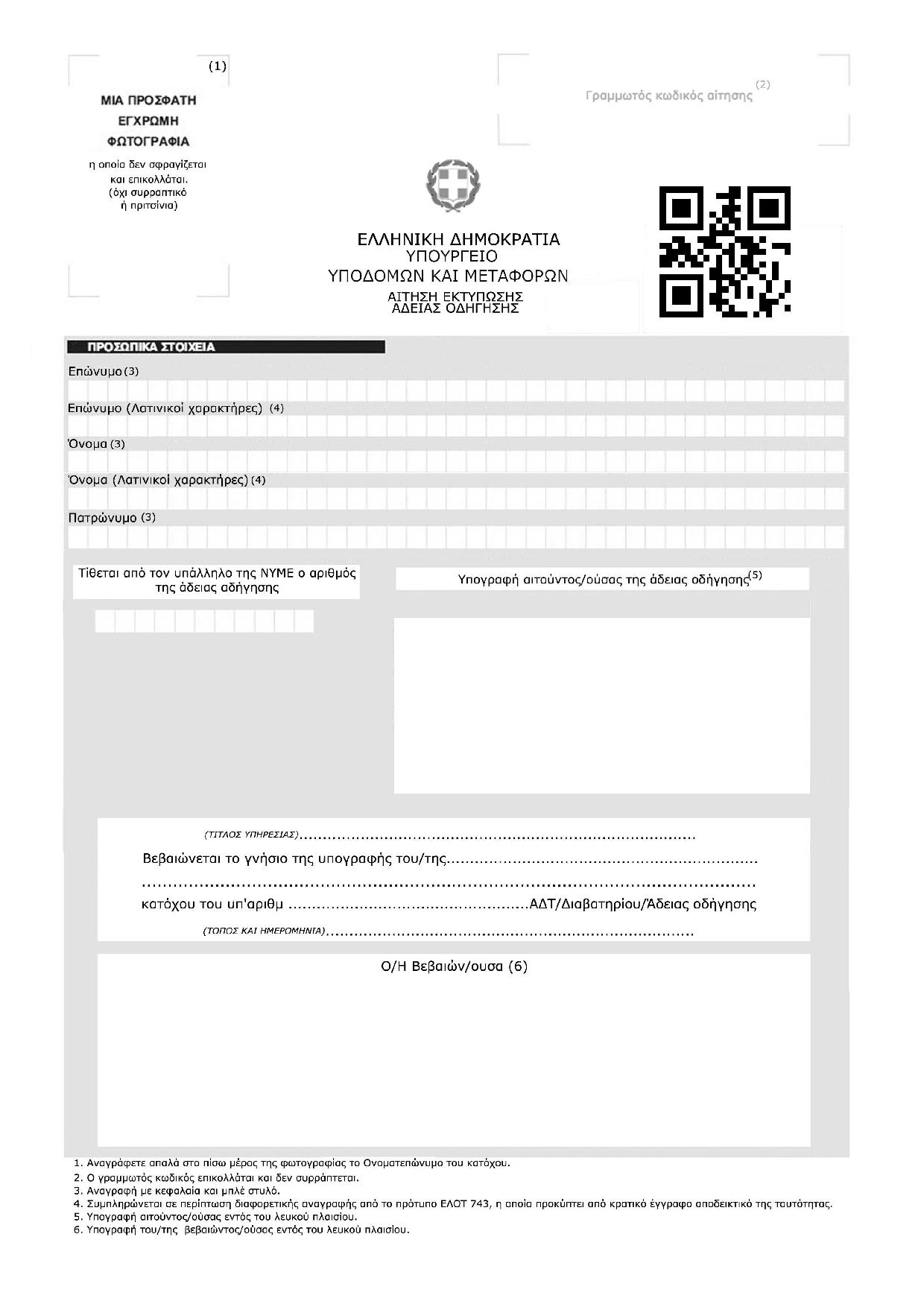 ΒΕΒΑΙΩΣΗ ΥΠΟΒΟΛΗΣ ΑΙΤΗΜΑΤΟΣΤΡΟΠΟΣ ΠΑΡΑΛΑΒΗΣ ΠΟΥ ΕΠΕΛΕΓΗ:Η/Ο Υπάλληλος   (υπογραφή)ΠΡΟΣ:ΔΙΕΥΘΥΝΣΗ ΜΕΤΑΦΟΡΩΝ ΚΑΙ ΕΠΙΚΟΙΝΩΝΙΩΝ ΠΕΡΙΦΕΡΕΙΑΚΗΣ ΕΝΟΤΗΤΑΣ ………………………………………………..  (Τμήμα ή Γραφείο ……………………  )ΑΡΙΘΜ. ΠΡΩΤΟΚΟΛΛΟΥΗΜΕΡΟΜΗΝΙΑΠΡΟΣ:ΔΙΕΥΘΥΝΣΗ ΜΕΤΑΦΟΡΩΝ ΚΑΙ ΕΠΙΚΟΙΝΩΝΙΩΝ ΠΕΡΙΦΕΡΕΙΑΚΗΣ ΕΝΟΤΗΤΑΣ ………………………………………………..  (Τμήμα ή Γραφείο ……………………  )Συμπληρώνονται από την ΥπηρεσίαΣυμπληρώνονται από την ΥπηρεσίαΟ – Η Όνομα:Ο – Η Όνομα:Επώνυμο:Επώνυμο:Επώνυμο:Όνομα Πατέρα:Όνομα Πατέρα:Όνομα Πατέρα:Επώνυμο Πατέρα:Επώνυμο Πατέρα:Επώνυμο Πατέρα:Επώνυμο Πατέρα:Επώνυμο Πατέρα:Επώνυμο Πατέρα:Όνομα Μητέρας:Όνομα Μητέρας:Όνομα Μητέρας:Επώνυμο Μητέρας:Επώνυμο Μητέρας:Επώνυμο Μητέρας:Επώνυμο Μητέρας:Επώνυμο Μητέρας:Επώνυμο Μητέρας:Αριθ. Δ. Ταυτότητας:*Αριθ. Δ. Ταυτότητας:*Αριθ. Δ. Ταυτότητας:*Αριθ. Δ. Ταυτότητας:*Αριθ. Δ. Ταυτότητας:*Α.Φ.Μ:Α.Φ.Μ:Α.Φ.Μ: Αριθ. Άδειας  Οδήγησης: Αριθ. Άδειας  Οδήγησης: Αριθ. Άδειας  Οδήγησης: Αριθ. Άδειας  Οδήγησης: Αριθ. Άδειας  Οδήγησης:Αριθ. Διαβατηρίου:*Αριθ. Διαβατηρίου:*Αριθ. Διαβατηρίου:*Αριθ. Διαβατηρίου:*Αριθ. Διαβατηρίου:*Αριθ. Βιβλιαρίου Υγείας:*Αριθ. Βιβλιαρίου Υγείας:*Αριθ. Βιβλιαρίου Υγείας:*Αριθ. Βιβλιαρίου Υγείας:*Αριθ. Βιβλιαρίου Υγείας:*Υπηκοότητα:Υπηκοότητα:Υπηκοότητα:Ημερομηνία γέννησης (1):Ημερομηνία γέννησης (1):Ημερομηνία γέννησης (1):Ημερομηνία γέννησης (1):Ημερομηνία γέννησης (1):Τόπος Γέννησης:Τόπος Γέννησης:Τόπος Γέννησης:Τόπος Γέννησης:Τόπος Γέννησης:Όμάδα Αίματος**:Όμάδα Αίματος**:Όμάδα Αίματος**:Τόπος Κατοικίας:Τόπος Κατοικίας:Τόπος Κατοικίας:Οδός:Οδός:Αριθ.:Αριθ.:ΤΚ:ΤΚ:Τηλ:fax:email:email:email:email:ΟΡΙΣΜΟΣ / ΣΤΟΙΧΕΙΑ ΕΚΠΡΟΣΩΠΟΥ (2) (για  κατάθεση  αίτησης): Σε περίπτωση που δε συντάσσεται η εξουσιοδότηση στο παρόν έντυπο απαιτείται προσκόμιση εξουσιοδότησης µε επικύρωση του γνήσιου της υπογραφής από δημόσια υπηρεσία ή συμβολαιογραφικού πληρεξουσίου.ΟΡΙΣΜΟΣ / ΣΤΟΙΧΕΙΑ ΕΚΠΡΟΣΩΠΟΥ (2) (για  κατάθεση  αίτησης): Σε περίπτωση που δε συντάσσεται η εξουσιοδότηση στο παρόν έντυπο απαιτείται προσκόμιση εξουσιοδότησης µε επικύρωση του γνήσιου της υπογραφής από δημόσια υπηρεσία ή συμβολαιογραφικού πληρεξουσίου.ΟΡΙΣΜΟΣ / ΣΤΟΙΧΕΙΑ ΕΚΠΡΟΣΩΠΟΥ (2) (για  κατάθεση  αίτησης): Σε περίπτωση που δε συντάσσεται η εξουσιοδότηση στο παρόν έντυπο απαιτείται προσκόμιση εξουσιοδότησης µε επικύρωση του γνήσιου της υπογραφής από δημόσια υπηρεσία ή συμβολαιογραφικού πληρεξουσίου.ΟΡΙΣΜΟΣ / ΣΤΟΙΧΕΙΑ ΕΚΠΡΟΣΩΠΟΥ (2) (για  κατάθεση  αίτησης): Σε περίπτωση που δε συντάσσεται η εξουσιοδότηση στο παρόν έντυπο απαιτείται προσκόμιση εξουσιοδότησης µε επικύρωση του γνήσιου της υπογραφής από δημόσια υπηρεσία ή συμβολαιογραφικού πληρεξουσίου.ΟΡΙΣΜΟΣ / ΣΤΟΙΧΕΙΑ ΕΚΠΡΟΣΩΠΟΥ (2) (για  κατάθεση  αίτησης): Σε περίπτωση που δε συντάσσεται η εξουσιοδότηση στο παρόν έντυπο απαιτείται προσκόμιση εξουσιοδότησης µε επικύρωση του γνήσιου της υπογραφής από δημόσια υπηρεσία ή συμβολαιογραφικού πληρεξουσίου.ΟΡΙΣΜΟΣ / ΣΤΟΙΧΕΙΑ ΕΚΠΡΟΣΩΠΟΥ (2) (για  κατάθεση  αίτησης): Σε περίπτωση που δε συντάσσεται η εξουσιοδότηση στο παρόν έντυπο απαιτείται προσκόμιση εξουσιοδότησης µε επικύρωση του γνήσιου της υπογραφής από δημόσια υπηρεσία ή συμβολαιογραφικού πληρεξουσίου.ΟΡΙΣΜΟΣ / ΣΤΟΙΧΕΙΑ ΕΚΠΡΟΣΩΠΟΥ (2) (για  κατάθεση  αίτησης): Σε περίπτωση που δε συντάσσεται η εξουσιοδότηση στο παρόν έντυπο απαιτείται προσκόμιση εξουσιοδότησης µε επικύρωση του γνήσιου της υπογραφής από δημόσια υπηρεσία ή συμβολαιογραφικού πληρεξουσίου.ΟΡΙΣΜΟΣ / ΣΤΟΙΧΕΙΑ ΕΚΠΡΟΣΩΠΟΥ (2) (για  κατάθεση  αίτησης): Σε περίπτωση που δε συντάσσεται η εξουσιοδότηση στο παρόν έντυπο απαιτείται προσκόμιση εξουσιοδότησης µε επικύρωση του γνήσιου της υπογραφής από δημόσια υπηρεσία ή συμβολαιογραφικού πληρεξουσίου.ΟΡΙΣΜΟΣ / ΣΤΟΙΧΕΙΑ ΕΚΠΡΟΣΩΠΟΥ (2) (για  κατάθεση  αίτησης): Σε περίπτωση που δε συντάσσεται η εξουσιοδότηση στο παρόν έντυπο απαιτείται προσκόμιση εξουσιοδότησης µε επικύρωση του γνήσιου της υπογραφής από δημόσια υπηρεσία ή συμβολαιογραφικού πληρεξουσίου.ΟΡΙΣΜΟΣ / ΣΤΟΙΧΕΙΑ ΕΚΠΡΟΣΩΠΟΥ (2) (για  κατάθεση  αίτησης): Σε περίπτωση που δε συντάσσεται η εξουσιοδότηση στο παρόν έντυπο απαιτείται προσκόμιση εξουσιοδότησης µε επικύρωση του γνήσιου της υπογραφής από δημόσια υπηρεσία ή συμβολαιογραφικού πληρεξουσίου.ΟΡΙΣΜΟΣ / ΣΤΟΙΧΕΙΑ ΕΚΠΡΟΣΩΠΟΥ (2) (για  κατάθεση  αίτησης): Σε περίπτωση που δε συντάσσεται η εξουσιοδότηση στο παρόν έντυπο απαιτείται προσκόμιση εξουσιοδότησης µε επικύρωση του γνήσιου της υπογραφής από δημόσια υπηρεσία ή συμβολαιογραφικού πληρεξουσίου.ΟΡΙΣΜΟΣ / ΣΤΟΙΧΕΙΑ ΕΚΠΡΟΣΩΠΟΥ (2) (για  κατάθεση  αίτησης): Σε περίπτωση που δε συντάσσεται η εξουσιοδότηση στο παρόν έντυπο απαιτείται προσκόμιση εξουσιοδότησης µε επικύρωση του γνήσιου της υπογραφής από δημόσια υπηρεσία ή συμβολαιογραφικού πληρεξουσίου.ΟΡΙΣΜΟΣ / ΣΤΟΙΧΕΙΑ ΕΚΠΡΟΣΩΠΟΥ (2) (για  κατάθεση  αίτησης): Σε περίπτωση που δε συντάσσεται η εξουσιοδότηση στο παρόν έντυπο απαιτείται προσκόμιση εξουσιοδότησης µε επικύρωση του γνήσιου της υπογραφής από δημόσια υπηρεσία ή συμβολαιογραφικού πληρεξουσίου.ΟΡΙΣΜΟΣ / ΣΤΟΙΧΕΙΑ ΕΚΠΡΟΣΩΠΟΥ (2) (για  κατάθεση  αίτησης): Σε περίπτωση που δε συντάσσεται η εξουσιοδότηση στο παρόν έντυπο απαιτείται προσκόμιση εξουσιοδότησης µε επικύρωση του γνήσιου της υπογραφής από δημόσια υπηρεσία ή συμβολαιογραφικού πληρεξουσίου.ΟΡΙΣΜΟΣ / ΣΤΟΙΧΕΙΑ ΕΚΠΡΟΣΩΠΟΥ (2) (για  κατάθεση  αίτησης): Σε περίπτωση που δε συντάσσεται η εξουσιοδότηση στο παρόν έντυπο απαιτείται προσκόμιση εξουσιοδότησης µε επικύρωση του γνήσιου της υπογραφής από δημόσια υπηρεσία ή συμβολαιογραφικού πληρεξουσίου.ΟΡΙΣΜΟΣ / ΣΤΟΙΧΕΙΑ ΕΚΠΡΟΣΩΠΟΥ (2) (για  κατάθεση  αίτησης): Σε περίπτωση που δε συντάσσεται η εξουσιοδότηση στο παρόν έντυπο απαιτείται προσκόμιση εξουσιοδότησης µε επικύρωση του γνήσιου της υπογραφής από δημόσια υπηρεσία ή συμβολαιογραφικού πληρεξουσίου.ΟΡΙΣΜΟΣ / ΣΤΟΙΧΕΙΑ ΕΚΠΡΟΣΩΠΟΥ (2) (για  κατάθεση  αίτησης): Σε περίπτωση που δε συντάσσεται η εξουσιοδότηση στο παρόν έντυπο απαιτείται προσκόμιση εξουσιοδότησης µε επικύρωση του γνήσιου της υπογραφής από δημόσια υπηρεσία ή συμβολαιογραφικού πληρεξουσίου.ΟΡΙΣΜΟΣ / ΣΤΟΙΧΕΙΑ ΕΚΠΡΟΣΩΠΟΥ (2) (για  κατάθεση  αίτησης): Σε περίπτωση που δε συντάσσεται η εξουσιοδότηση στο παρόν έντυπο απαιτείται προσκόμιση εξουσιοδότησης µε επικύρωση του γνήσιου της υπογραφής από δημόσια υπηρεσία ή συμβολαιογραφικού πληρεξουσίου.ΟΡΙΣΜΟΣ / ΣΤΟΙΧΕΙΑ ΕΚΠΡΟΣΩΠΟΥ (2) (για  κατάθεση  αίτησης): Σε περίπτωση που δε συντάσσεται η εξουσιοδότηση στο παρόν έντυπο απαιτείται προσκόμιση εξουσιοδότησης µε επικύρωση του γνήσιου της υπογραφής από δημόσια υπηρεσία ή συμβολαιογραφικού πληρεξουσίου.ΟΡΙΣΜΟΣ / ΣΤΟΙΧΕΙΑ ΕΚΠΡΟΣΩΠΟΥ (2) (για  κατάθεση  αίτησης): Σε περίπτωση που δε συντάσσεται η εξουσιοδότηση στο παρόν έντυπο απαιτείται προσκόμιση εξουσιοδότησης µε επικύρωση του γνήσιου της υπογραφής από δημόσια υπηρεσία ή συμβολαιογραφικού πληρεξουσίου.ΟΡΙΣΜΟΣ / ΣΤΟΙΧΕΙΑ ΕΚΠΡΟΣΩΠΟΥ (2) (για  κατάθεση  αίτησης): Σε περίπτωση που δε συντάσσεται η εξουσιοδότηση στο παρόν έντυπο απαιτείται προσκόμιση εξουσιοδότησης µε επικύρωση του γνήσιου της υπογραφής από δημόσια υπηρεσία ή συμβολαιογραφικού πληρεξουσίου.ΟΡΙΣΜΟΣ / ΣΤΟΙΧΕΙΑ ΕΚΠΡΟΣΩΠΟΥ (2) (για  κατάθεση  αίτησης): Σε περίπτωση που δε συντάσσεται η εξουσιοδότηση στο παρόν έντυπο απαιτείται προσκόμιση εξουσιοδότησης µε επικύρωση του γνήσιου της υπογραφής από δημόσια υπηρεσία ή συμβολαιογραφικού πληρεξουσίου.ΟΡΙΣΜΟΣ / ΣΤΟΙΧΕΙΑ ΕΚΠΡΟΣΩΠΟΥ (2) (για  κατάθεση  αίτησης): Σε περίπτωση που δε συντάσσεται η εξουσιοδότηση στο παρόν έντυπο απαιτείται προσκόμιση εξουσιοδότησης µε επικύρωση του γνήσιου της υπογραφής από δημόσια υπηρεσία ή συμβολαιογραφικού πληρεξουσίου.ΟΡΙΣΜΟΣ / ΣΤΟΙΧΕΙΑ ΕΚΠΡΟΣΩΠΟΥ (2) (για  κατάθεση  αίτησης): Σε περίπτωση που δε συντάσσεται η εξουσιοδότηση στο παρόν έντυπο απαιτείται προσκόμιση εξουσιοδότησης µε επικύρωση του γνήσιου της υπογραφής από δημόσια υπηρεσία ή συμβολαιογραφικού πληρεξουσίου.ΟΡΙΣΜΟΣ / ΣΤΟΙΧΕΙΑ ΕΚΠΡΟΣΩΠΟΥ (2) (για  κατάθεση  αίτησης): Σε περίπτωση που δε συντάσσεται η εξουσιοδότηση στο παρόν έντυπο απαιτείται προσκόμιση εξουσιοδότησης µε επικύρωση του γνήσιου της υπογραφής από δημόσια υπηρεσία ή συμβολαιογραφικού πληρεξουσίου.ΟΡΙΣΜΟΣ / ΣΤΟΙΧΕΙΑ ΕΚΠΡΟΣΩΠΟΥ (2) (για  κατάθεση  αίτησης): Σε περίπτωση που δε συντάσσεται η εξουσιοδότηση στο παρόν έντυπο απαιτείται προσκόμιση εξουσιοδότησης µε επικύρωση του γνήσιου της υπογραφής από δημόσια υπηρεσία ή συμβολαιογραφικού πληρεξουσίου.ΟΡΙΣΜΟΣ / ΣΤΟΙΧΕΙΑ ΕΚΠΡΟΣΩΠΟΥ (2) (για  κατάθεση  αίτησης): Σε περίπτωση που δε συντάσσεται η εξουσιοδότηση στο παρόν έντυπο απαιτείται προσκόμιση εξουσιοδότησης µε επικύρωση του γνήσιου της υπογραφής από δημόσια υπηρεσία ή συμβολαιογραφικού πληρεξουσίου.ΟΝΟΜΑ:ΟΝΟΜΑ:ΟΝΟΜΑ:MODERNMODERNMODERNMODERNMODERNMODERNMODERNMODERNΕΠΩΝΥΜΟ:ΕΠΩΝΥΜΟ:ΕΠΩΝΥΜΟ:ΕΠΩΝΥΜΟ:DRIVINGDRIVINGDRIVINGDRIVINGDRIVINGDRIVINGDRIVINGDRIVINGDRIVINGDRIVINGDRIVINGDRIVINGΟΝΟΜΑΤΕΠΩΝΥΜΟ ΠΑΤΕΡΑ:ΟΝΟΜΑΤΕΠΩΝΥΜΟ ΠΑΤΕΡΑ:ΟΝΟΜΑΤΕΠΩΝΥΜΟ ΠΑΤΕΡΑ:ΟΝΟΜΑΤΕΠΩΝΥΜΟ ΠΑΤΕΡΑ:ΟΝΟΜΑΤΕΠΩΝΥΜΟ ΠΑΤΕΡΑ:SCHOOLSCHOOLSCHOOLSCHOOLSCHOOLSCHOOLSCHOOLSCHOOLSCHOOLSCHOOLSCHOOLSCHOOLΑΔΤ:ΑΔΤ:ΑΔΤ:ΑΔΤ:ΑΔΤ:801636721801636721801636721801636721801636721ΟΔΟΣ:ΟΔΟΣ:ΦΙΛΙΚΗΣ ΕΤΑΙΡΙΑΣ ΦΙΛΙΚΗΣ ΕΤΑΙΡΙΑΣ ΦΙΛΙΚΗΣ ΕΤΑΙΡΙΑΣ ΦΙΛΙΚΗΣ ΕΤΑΙΡΙΑΣ ΦΙΛΙΚΗΣ ΕΤΑΙΡΙΑΣ ΦΙΛΙΚΗΣ ΕΤΑΙΡΙΑΣ ΦΙΛΙΚΗΣ ΕΤΑΙΡΙΑΣ ΦΙΛΙΚΗΣ ΕΤΑΙΡΙΑΣ ΦΙΛΙΚΗΣ ΕΤΑΙΡΙΑΣ ΑΡΙΘ:ΑΡΙΘ:ΑΡΙΘ:ΑΡΙΘ:666666666Τ.Κ:Τ.Κ:16674Τηλ:215515346121551534612155153461215515346121551534612155153461fax:fax:email:email:email:email:email:email:info@moderndrivingacademy.grinfo@moderndrivingacademy.grinfo@moderndrivingacademy.grinfo@moderndrivingacademy.grinfo@moderndrivingacademy.grinfo@moderndrivingacademy.grinfo@moderndrivingacademy.grinfo@moderndrivingacademy.grΟΡΙΣΜΟΣ/ΣΤΟΙΧΕΙΑ ΕΚΠΡΟΣΩΠΟΥ (3) (για παραλαβή της άδειας οδήγησης): Σε περίπτωση που δε συντάσσεται η εξουσιοδότηση στο παρόν έντυπο απαιτείται προσκόμιση εξουσιοδότησης µε επικύρωση του γνήσιου της υπογραφής από δημόσια υπηρεσία ή συμβολαιογραφικού πληρεξουσίου.ΟΡΙΣΜΟΣ/ΣΤΟΙΧΕΙΑ ΕΚΠΡΟΣΩΠΟΥ (3) (για παραλαβή της άδειας οδήγησης): Σε περίπτωση που δε συντάσσεται η εξουσιοδότηση στο παρόν έντυπο απαιτείται προσκόμιση εξουσιοδότησης µε επικύρωση του γνήσιου της υπογραφής από δημόσια υπηρεσία ή συμβολαιογραφικού πληρεξουσίου.ΟΡΙΣΜΟΣ/ΣΤΟΙΧΕΙΑ ΕΚΠΡΟΣΩΠΟΥ (3) (για παραλαβή της άδειας οδήγησης): Σε περίπτωση που δε συντάσσεται η εξουσιοδότηση στο παρόν έντυπο απαιτείται προσκόμιση εξουσιοδότησης µε επικύρωση του γνήσιου της υπογραφής από δημόσια υπηρεσία ή συμβολαιογραφικού πληρεξουσίου.ΟΡΙΣΜΟΣ/ΣΤΟΙΧΕΙΑ ΕΚΠΡΟΣΩΠΟΥ (3) (για παραλαβή της άδειας οδήγησης): Σε περίπτωση που δε συντάσσεται η εξουσιοδότηση στο παρόν έντυπο απαιτείται προσκόμιση εξουσιοδότησης µε επικύρωση του γνήσιου της υπογραφής από δημόσια υπηρεσία ή συμβολαιογραφικού πληρεξουσίου.ΟΡΙΣΜΟΣ/ΣΤΟΙΧΕΙΑ ΕΚΠΡΟΣΩΠΟΥ (3) (για παραλαβή της άδειας οδήγησης): Σε περίπτωση που δε συντάσσεται η εξουσιοδότηση στο παρόν έντυπο απαιτείται προσκόμιση εξουσιοδότησης µε επικύρωση του γνήσιου της υπογραφής από δημόσια υπηρεσία ή συμβολαιογραφικού πληρεξουσίου.ΟΡΙΣΜΟΣ/ΣΤΟΙΧΕΙΑ ΕΚΠΡΟΣΩΠΟΥ (3) (για παραλαβή της άδειας οδήγησης): Σε περίπτωση που δε συντάσσεται η εξουσιοδότηση στο παρόν έντυπο απαιτείται προσκόμιση εξουσιοδότησης µε επικύρωση του γνήσιου της υπογραφής από δημόσια υπηρεσία ή συμβολαιογραφικού πληρεξουσίου.ΟΡΙΣΜΟΣ/ΣΤΟΙΧΕΙΑ ΕΚΠΡΟΣΩΠΟΥ (3) (για παραλαβή της άδειας οδήγησης): Σε περίπτωση που δε συντάσσεται η εξουσιοδότηση στο παρόν έντυπο απαιτείται προσκόμιση εξουσιοδότησης µε επικύρωση του γνήσιου της υπογραφής από δημόσια υπηρεσία ή συμβολαιογραφικού πληρεξουσίου.ΟΡΙΣΜΟΣ/ΣΤΟΙΧΕΙΑ ΕΚΠΡΟΣΩΠΟΥ (3) (για παραλαβή της άδειας οδήγησης): Σε περίπτωση που δε συντάσσεται η εξουσιοδότηση στο παρόν έντυπο απαιτείται προσκόμιση εξουσιοδότησης µε επικύρωση του γνήσιου της υπογραφής από δημόσια υπηρεσία ή συμβολαιογραφικού πληρεξουσίου.ΟΡΙΣΜΟΣ/ΣΤΟΙΧΕΙΑ ΕΚΠΡΟΣΩΠΟΥ (3) (για παραλαβή της άδειας οδήγησης): Σε περίπτωση που δε συντάσσεται η εξουσιοδότηση στο παρόν έντυπο απαιτείται προσκόμιση εξουσιοδότησης µε επικύρωση του γνήσιου της υπογραφής από δημόσια υπηρεσία ή συμβολαιογραφικού πληρεξουσίου.ΟΡΙΣΜΟΣ/ΣΤΟΙΧΕΙΑ ΕΚΠΡΟΣΩΠΟΥ (3) (για παραλαβή της άδειας οδήγησης): Σε περίπτωση που δε συντάσσεται η εξουσιοδότηση στο παρόν έντυπο απαιτείται προσκόμιση εξουσιοδότησης µε επικύρωση του γνήσιου της υπογραφής από δημόσια υπηρεσία ή συμβολαιογραφικού πληρεξουσίου.ΟΡΙΣΜΟΣ/ΣΤΟΙΧΕΙΑ ΕΚΠΡΟΣΩΠΟΥ (3) (για παραλαβή της άδειας οδήγησης): Σε περίπτωση που δε συντάσσεται η εξουσιοδότηση στο παρόν έντυπο απαιτείται προσκόμιση εξουσιοδότησης µε επικύρωση του γνήσιου της υπογραφής από δημόσια υπηρεσία ή συμβολαιογραφικού πληρεξουσίου.ΟΡΙΣΜΟΣ/ΣΤΟΙΧΕΙΑ ΕΚΠΡΟΣΩΠΟΥ (3) (για παραλαβή της άδειας οδήγησης): Σε περίπτωση που δε συντάσσεται η εξουσιοδότηση στο παρόν έντυπο απαιτείται προσκόμιση εξουσιοδότησης µε επικύρωση του γνήσιου της υπογραφής από δημόσια υπηρεσία ή συμβολαιογραφικού πληρεξουσίου.ΟΡΙΣΜΟΣ/ΣΤΟΙΧΕΙΑ ΕΚΠΡΟΣΩΠΟΥ (3) (για παραλαβή της άδειας οδήγησης): Σε περίπτωση που δε συντάσσεται η εξουσιοδότηση στο παρόν έντυπο απαιτείται προσκόμιση εξουσιοδότησης µε επικύρωση του γνήσιου της υπογραφής από δημόσια υπηρεσία ή συμβολαιογραφικού πληρεξουσίου.ΟΡΙΣΜΟΣ/ΣΤΟΙΧΕΙΑ ΕΚΠΡΟΣΩΠΟΥ (3) (για παραλαβή της άδειας οδήγησης): Σε περίπτωση που δε συντάσσεται η εξουσιοδότηση στο παρόν έντυπο απαιτείται προσκόμιση εξουσιοδότησης µε επικύρωση του γνήσιου της υπογραφής από δημόσια υπηρεσία ή συμβολαιογραφικού πληρεξουσίου.ΟΡΙΣΜΟΣ/ΣΤΟΙΧΕΙΑ ΕΚΠΡΟΣΩΠΟΥ (3) (για παραλαβή της άδειας οδήγησης): Σε περίπτωση που δε συντάσσεται η εξουσιοδότηση στο παρόν έντυπο απαιτείται προσκόμιση εξουσιοδότησης µε επικύρωση του γνήσιου της υπογραφής από δημόσια υπηρεσία ή συμβολαιογραφικού πληρεξουσίου.ΟΡΙΣΜΟΣ/ΣΤΟΙΧΕΙΑ ΕΚΠΡΟΣΩΠΟΥ (3) (για παραλαβή της άδειας οδήγησης): Σε περίπτωση που δε συντάσσεται η εξουσιοδότηση στο παρόν έντυπο απαιτείται προσκόμιση εξουσιοδότησης µε επικύρωση του γνήσιου της υπογραφής από δημόσια υπηρεσία ή συμβολαιογραφικού πληρεξουσίου.ΟΡΙΣΜΟΣ/ΣΤΟΙΧΕΙΑ ΕΚΠΡΟΣΩΠΟΥ (3) (για παραλαβή της άδειας οδήγησης): Σε περίπτωση που δε συντάσσεται η εξουσιοδότηση στο παρόν έντυπο απαιτείται προσκόμιση εξουσιοδότησης µε επικύρωση του γνήσιου της υπογραφής από δημόσια υπηρεσία ή συμβολαιογραφικού πληρεξουσίου.ΟΡΙΣΜΟΣ/ΣΤΟΙΧΕΙΑ ΕΚΠΡΟΣΩΠΟΥ (3) (για παραλαβή της άδειας οδήγησης): Σε περίπτωση που δε συντάσσεται η εξουσιοδότηση στο παρόν έντυπο απαιτείται προσκόμιση εξουσιοδότησης µε επικύρωση του γνήσιου της υπογραφής από δημόσια υπηρεσία ή συμβολαιογραφικού πληρεξουσίου.ΟΡΙΣΜΟΣ/ΣΤΟΙΧΕΙΑ ΕΚΠΡΟΣΩΠΟΥ (3) (για παραλαβή της άδειας οδήγησης): Σε περίπτωση που δε συντάσσεται η εξουσιοδότηση στο παρόν έντυπο απαιτείται προσκόμιση εξουσιοδότησης µε επικύρωση του γνήσιου της υπογραφής από δημόσια υπηρεσία ή συμβολαιογραφικού πληρεξουσίου.ΟΡΙΣΜΟΣ/ΣΤΟΙΧΕΙΑ ΕΚΠΡΟΣΩΠΟΥ (3) (για παραλαβή της άδειας οδήγησης): Σε περίπτωση που δε συντάσσεται η εξουσιοδότηση στο παρόν έντυπο απαιτείται προσκόμιση εξουσιοδότησης µε επικύρωση του γνήσιου της υπογραφής από δημόσια υπηρεσία ή συμβολαιογραφικού πληρεξουσίου.ΟΡΙΣΜΟΣ/ΣΤΟΙΧΕΙΑ ΕΚΠΡΟΣΩΠΟΥ (3) (για παραλαβή της άδειας οδήγησης): Σε περίπτωση που δε συντάσσεται η εξουσιοδότηση στο παρόν έντυπο απαιτείται προσκόμιση εξουσιοδότησης µε επικύρωση του γνήσιου της υπογραφής από δημόσια υπηρεσία ή συμβολαιογραφικού πληρεξουσίου.ΟΡΙΣΜΟΣ/ΣΤΟΙΧΕΙΑ ΕΚΠΡΟΣΩΠΟΥ (3) (για παραλαβή της άδειας οδήγησης): Σε περίπτωση που δε συντάσσεται η εξουσιοδότηση στο παρόν έντυπο απαιτείται προσκόμιση εξουσιοδότησης µε επικύρωση του γνήσιου της υπογραφής από δημόσια υπηρεσία ή συμβολαιογραφικού πληρεξουσίου.ΟΡΙΣΜΟΣ/ΣΤΟΙΧΕΙΑ ΕΚΠΡΟΣΩΠΟΥ (3) (για παραλαβή της άδειας οδήγησης): Σε περίπτωση που δε συντάσσεται η εξουσιοδότηση στο παρόν έντυπο απαιτείται προσκόμιση εξουσιοδότησης µε επικύρωση του γνήσιου της υπογραφής από δημόσια υπηρεσία ή συμβολαιογραφικού πληρεξουσίου.ΟΡΙΣΜΟΣ/ΣΤΟΙΧΕΙΑ ΕΚΠΡΟΣΩΠΟΥ (3) (για παραλαβή της άδειας οδήγησης): Σε περίπτωση που δε συντάσσεται η εξουσιοδότηση στο παρόν έντυπο απαιτείται προσκόμιση εξουσιοδότησης µε επικύρωση του γνήσιου της υπογραφής από δημόσια υπηρεσία ή συμβολαιογραφικού πληρεξουσίου.ΟΡΙΣΜΟΣ/ΣΤΟΙΧΕΙΑ ΕΚΠΡΟΣΩΠΟΥ (3) (για παραλαβή της άδειας οδήγησης): Σε περίπτωση που δε συντάσσεται η εξουσιοδότηση στο παρόν έντυπο απαιτείται προσκόμιση εξουσιοδότησης µε επικύρωση του γνήσιου της υπογραφής από δημόσια υπηρεσία ή συμβολαιογραφικού πληρεξουσίου.ΟΡΙΣΜΟΣ/ΣΤΟΙΧΕΙΑ ΕΚΠΡΟΣΩΠΟΥ (3) (για παραλαβή της άδειας οδήγησης): Σε περίπτωση που δε συντάσσεται η εξουσιοδότηση στο παρόν έντυπο απαιτείται προσκόμιση εξουσιοδότησης µε επικύρωση του γνήσιου της υπογραφής από δημόσια υπηρεσία ή συμβολαιογραφικού πληρεξουσίου.ΟΡΙΣΜΟΣ/ΣΤΟΙΧΕΙΑ ΕΚΠΡΟΣΩΠΟΥ (3) (για παραλαβή της άδειας οδήγησης): Σε περίπτωση που δε συντάσσεται η εξουσιοδότηση στο παρόν έντυπο απαιτείται προσκόμιση εξουσιοδότησης µε επικύρωση του γνήσιου της υπογραφής από δημόσια υπηρεσία ή συμβολαιογραφικού πληρεξουσίου.ΟΝΟΜΑ:ΟΝΟΜΑ:ΟΝΟΜΑ:ΟΝΟΜΑ:MODERNMODERNMODERNMODERNMODERNMODERNMODERNMODERNΕΠΩΝΥΜΟ:ΕΠΩΝΥΜΟ:ΕΠΩΝΥΜΟ:ΕΠΩΝΥΜΟ:DRIVINGDRIVINGDRIVINGDRIVINGDRIVINGDRIVINGDRIVINGDRIVINGDRIVINGDRIVINGDRIVINGΟΝΟΜΑΤΕΠΩΝΥΜΟ ΠΑΤΕΡΑ:ΟΝΟΜΑΤΕΠΩΝΥΜΟ ΠΑΤΕΡΑ:ΟΝΟΜΑΤΕΠΩΝΥΜΟ ΠΑΤΕΡΑ:ΟΝΟΜΑΤΕΠΩΝΥΜΟ ΠΑΤΕΡΑ:ΟΝΟΜΑΤΕΠΩΝΥΜΟ ΠΑΤΕΡΑ:ΟΝΟΜΑΤΕΠΩΝΥΜΟ ΠΑΤΕΡΑ:SCHOOLSCHOOLSCHOOLSCHOOLSCHOOLSCHOOLSCHOOLSCHOOLSCHOOLSCHOOLSCHOOLSCHOOLΑΔΤ:ΑΔΤ:ΑΔΤ:801636721801636721801636721801636721801636721801636721ΟΔΟΣ:ΟΔΟΣ:ΦΙΛΙΚΗΣ ΕΤΑΙΡΙΑΣ ΦΙΛΙΚΗΣ ΕΤΑΙΡΙΑΣ ΦΙΛΙΚΗΣ ΕΤΑΙΡΙΑΣ ΦΙΛΙΚΗΣ ΕΤΑΙΡΙΑΣ ΦΙΛΙΚΗΣ ΕΤΑΙΡΙΑΣ ΦΙΛΙΚΗΣ ΕΤΑΙΡΙΑΣ ΦΙΛΙΚΗΣ ΕΤΑΙΡΙΑΣ ΦΙΛΙΚΗΣ ΕΤΑΙΡΙΑΣ ΦΙΛΙΚΗΣ ΕΤΑΙΡΙΑΣ ΦΙΛΙΚΗΣ ΕΤΑΙΡΙΑΣ ΑΡΙΘ:ΑΡΙΘ:ΑΡΙΘ:ΑΡΙΘ:6666666Τ.Κ:Τ.Κ:1667416674Τηλ:2155153461215515346121551534612155153461215515346121551534612155153461fax:fax:email:email:email:email:email:email:info@moderndrivingacademy.grinfo@moderndrivingacademy.grinfo@moderndrivingacademy.grinfo@moderndrivingacademy.grinfo@moderndrivingacademy.grinfo@moderndrivingacademy.grinfo@moderndrivingacademy.grΤΙΤΛΟΣ ΔΙΚΑΙΟΛΟΓΗΤΙΚΟΥ:ΚΑΤΑΤΕΘΗΚΕ ΜΕ ΤΗΝ ΑΙΤΗΣΗΝΑ ΑΝΑΖΗΤΗΘΕΙ ΥΠΗΡΕΣΙΑΚΑ(4)ΘΑ ΠΡΟΣΚΟΜΙΣΤΕΙ1. ΓΙΑ ΠΟΛΙΤΕΣ ΜΕ ΕΛΛΗΝΙΚΗ ΙΘΑΓΕΝΕΙΑ:    Απλό φωτοαντίγραφο αστυνομικής ταυτότητας ή ισχύοντος  ελληνικού διαβατηρίου ή ατομικού βιβλιαρίου υγείας    ΓΙΑ ΠΟΛΙΤΕΣ ΜΕ ΙΘΑΓΕΝΕΙΑ ΑΛΛΟΥ Κ-Μ ΤΗΣ Ε.Ε.    Απλό φωτοαντίγραφο ταυτότητας ή ισχύοντος διαβατηρίου    ΓΙΑ ΥΠΗΚΟΟΥΣ ΤΡΙΤΗΣ ΧΩΡΑΣ    Απλό φωτοαντίγραφο διαβατηρίου ή άλλου εγγράφου, βάσει του οποίου επιτρέπεται η είσοδός της/του στη Ελλάδα ή εγγράφου που έχει εκδώσει αρμόδια ελληνική αρχή.Από τα έγγραφα αυτά πρέπει να προκύπτει η ταυτότητα του προσώπου και η ηλικία της/του.2. Απλό φωτοαντίγραφο οποιουδήποτε ισχύοντος δημόσιου εγγράφου βάσει των κείμενων διατάξεων, εφόσον η/ο ενδιαφερόμενη/ος δεν είναι Ελληνίδα/Έλληνας υπήκοος, το οποίο πιστοποιεί τη συνήθη διαμονή της/του ενδιαφερομένης/ου στην Ελλάδα, όπως είναι η Άδεια Διαμονής, η Βεβαίωση Εγγραφής Πολίτη Ε.Ε., το έγγραφο Πιστοποίησης Μόνιμης Διαμονής Πολίτη κράτους μέλους της Ε.Ε., η Βεβαίωση κατάθεσης δικαιολογητικών χορήγησης ή ανανέωσης Άδειας Διαμονής Τύπου Α, το Ειδικό Δελτίο Ταυτότητας Ομογενούς. Το ως άνω έγγραφο πρέπει να έχει εκδοθεί 185 τουλάχιστον ημέρες, πριν από την ημέρα κατάθεσης της αίτησης στη Διεύθυνση Μεταφορών και Επικοινωνιών της Περιφερειακής Ενότητας.    Αν η/ο ενδιαφερόμενη/ος αλλοδαπή/ός υπήκοος την ημέρα κατάθεσης της αίτησης και των δικαιολογητικών έχει την ιδιότητα της/του σπουδάστριας/σπουδαστή ή της/του μαθήτριας/μαθητή στην Ελλάδα, καθώς και επί έξι (6) τουλάχιστον μήνες πριν, τότε αντί του παραπάνω δημοσίου εγγράφου, απαιτείται η κατάθεση της πρωτότυπης βεβαίωσης της σχολής ή του σχολείου, που βεβαιώνει τη σπουδαστική ή μαθητική ιδιότητα.3. Φωτοαντίγραφο ισχύουσας άδειας οδήγησης.24. Δύο (2) πρόσφατες φωτογραφίες τύπου διαβατηρίου.5. Αίτηση εκτύπωσης άδειας οδήγησης (έντυπο).4ΠΑΡΑΒΟΛΑ (βλ. και κόστος)1. Παράβολο 10,00 € για κάθε Θεωρητική Εξέταση (κωδικός τύπου e-παραβόλου 24) και για κάθε Δοκιμασία Προσόντων και Συμπεριφοράς (κωδικός τύπου e-παραβόλου 25)32. Παράβολο 20,00 € για κάθε Θεωρητική Εξέταση Π.Ε.Ι. (κωδικός τύπου e-παραβόλου 26) και για κάθε Πρακτική Εξέταση Π.Ε.Ι. (κωδικός τύπου e-παραβόλου 27)33. Παράβολο 30,00 € για την εκτύπωση (κωδικός τύπου e-παραβόλου 28)34. Παράβολο παγίου τέλους χαρτοσήμου και εισφοράς υπέρ τρίτων 108,15 € (κωδικός τύπου e-παραβόλου 64)3ΠΑΡΑΤΗΡΗΣΕΙΣ: 1. Σε περίπτωση που η/ο ενδιαφερόμενη/ος εμπίπτει στις εξαιρέσεις της παραγράφου 3 του άρθρου 3 του π.δ.74/2008 (Α΄112), απαιτείται επιπλέον και η υποβολή της Υπεύθυνης Δήλωσης II.2. Σε περίπτωση μη ισχύουσας άδειας οδήγησης απαιτείται και αίτημα για ανανέωσή της. 3. Η προμήθεια των παράβολων γίνεται μέσω της Εφαρμογής Ηλεκτρονικού Παράβολου (e-παράβολο). Τα παράβολα δεν απαιτούνται για την κατάθεση της αίτησης. Βλ. και κόστος. 4. Το δικαιολογητικό αριθμ. 5 (Αίτηση εκτύπωσης άδειας οδήγησης) υπογράφεται μόνο από την/τον κάτοχο της άδειας οδήγησης και όχι από εξουσιοδοτημένο από την/τον κάτοχο πρόσωπο.ΠΑΡΑΤΗΡΗΣΕΙΣ: 1. Σε περίπτωση που η/ο ενδιαφερόμενη/ος εμπίπτει στις εξαιρέσεις της παραγράφου 3 του άρθρου 3 του π.δ.74/2008 (Α΄112), απαιτείται επιπλέον και η υποβολή της Υπεύθυνης Δήλωσης II.2. Σε περίπτωση μη ισχύουσας άδειας οδήγησης απαιτείται και αίτημα για ανανέωσή της. 3. Η προμήθεια των παράβολων γίνεται μέσω της Εφαρμογής Ηλεκτρονικού Παράβολου (e-παράβολο). Τα παράβολα δεν απαιτούνται για την κατάθεση της αίτησης. Βλ. και κόστος. 4. Το δικαιολογητικό αριθμ. 5 (Αίτηση εκτύπωσης άδειας οδήγησης) υπογράφεται μόνο από την/τον κάτοχο της άδειας οδήγησης και όχι από εξουσιοδοτημένο από την/τον κάτοχο πρόσωπο.ΠΑΡΑΤΗΡΗΣΕΙΣ: 1. Σε περίπτωση που η/ο ενδιαφερόμενη/ος εμπίπτει στις εξαιρέσεις της παραγράφου 3 του άρθρου 3 του π.δ.74/2008 (Α΄112), απαιτείται επιπλέον και η υποβολή της Υπεύθυνης Δήλωσης II.2. Σε περίπτωση μη ισχύουσας άδειας οδήγησης απαιτείται και αίτημα για ανανέωσή της. 3. Η προμήθεια των παράβολων γίνεται μέσω της Εφαρμογής Ηλεκτρονικού Παράβολου (e-παράβολο). Τα παράβολα δεν απαιτούνται για την κατάθεση της αίτησης. Βλ. και κόστος. 4. Το δικαιολογητικό αριθμ. 5 (Αίτηση εκτύπωσης άδειας οδήγησης) υπογράφεται μόνο από την/τον κάτοχο της άδειας οδήγησης και όχι από εξουσιοδοτημένο από την/τον κάτοχο πρόσωπο.ΠΑΡΑΤΗΡΗΣΕΙΣ: 1. Σε περίπτωση που η/ο ενδιαφερόμενη/ος εμπίπτει στις εξαιρέσεις της παραγράφου 3 του άρθρου 3 του π.δ.74/2008 (Α΄112), απαιτείται επιπλέον και η υποβολή της Υπεύθυνης Δήλωσης II.2. Σε περίπτωση μη ισχύουσας άδειας οδήγησης απαιτείται και αίτημα για ανανέωσή της. 3. Η προμήθεια των παράβολων γίνεται μέσω της Εφαρμογής Ηλεκτρονικού Παράβολου (e-παράβολο). Τα παράβολα δεν απαιτούνται για την κατάθεση της αίτησης. Βλ. και κόστος. 4. Το δικαιολογητικό αριθμ. 5 (Αίτηση εκτύπωσης άδειας οδήγησης) υπογράφεται μόνο από την/τον κάτοχο της άδειας οδήγησης και όχι από εξουσιοδοτημένο από την/τον κάτοχο πρόσωπο.Επιλέξτε µε ποιο τρόπο θέλετε να παραλάβετε την απάντησή σας:Επιλέξτε µε ποιο τρόπο θέλετε να παραλάβετε την απάντησή σας:Επιλέξτε µε ποιο τρόπο θέλετε να παραλάβετε την απάντησή σας:Επιλέξτε µε ποιο τρόπο θέλετε να παραλάβετε την απάντησή σας:1. Να την παραλάβετε η/ο ίδια/ος από την υπηρεσία µας2. Να την παραλάβει εκπρόσωπός σας1. Να την παραλάβετε η/ο ίδια/ος από την υπηρεσία µας2. Να την παραλάβει εκπρόσωπός σας1. Να την παραλάβετε η/ο ίδια/ος από την υπηρεσία µας2. Να την παραλάβει εκπρόσωπός σας1. Να την παραλάβετε η/ο ίδια/ος από την υπηρεσία µας2. Να την παραλάβει εκπρόσωπός σαςΑίτημα:Υπηρεσία Υποβολής:Υπηρεσία Υποβολής:Αριθμ. Πρωτοκόλλου:Αριθμ. Πρωτοκόλλου:Ημερομηνία αιτήματος:Ημερομηνία αιτήματος:Ημερομηνία αιτήματος:Αρμόδιος Υπάλληλος:Αρμόδιος Υπάλληλος:Όνομα:Επώνυμο:Αιτών:Αιτών:Όνομα:Επώνυμο: